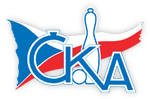 1. KUŽELKÁŘSKÁ LIGA DOROSTU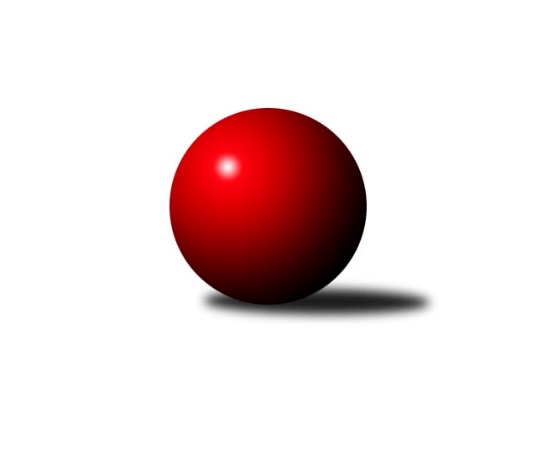 Č.2Ročník 2018/2019	30.9.2018Nejlepšího výkonu v tomto kole: 1581 dosáhlo družstvo: TJ Lokomotiva Česká Třebová1.KLD D 2018/2019Výsledky 2. kolaSouhrnný přehled výsledků:TJ Jiskra Hylváty	- TJ Lokomotiva Česká Třebová	0:4	1474:1581	2.0:10.0	30.9.KK Zábřeh	- SKK Primátor Náchod B	3:1	1522:1493	6.0:6.0	30.9.Tabulka družstev:	1.	TJ Lokomotiva Česká Třebová	2	1	1	0	6.0 : 2.0 	16.0 : 8.0 	 1574	3	2.	KK Zábřeh	1	1	0	0	3.0 : 1.0 	6.0 : 6.0 	 1522	2	3.	TJ Horní Benešov A	1	0	1	0	2.0 : 2.0 	6.0 : 6.0 	 1537	1	4.	SKK Primátor Náchod B	2	0	1	1	3.0 : 5.0 	14.0 : 10.0 	 1492	1	5.	TJ Jiskra Hylváty	2	0	1	1	2.0 : 6.0 	6.0 : 18.0 	 1393	1Podrobné výsledky kola:	 TJ Jiskra Hylváty	1474	0:4	1581	TJ Lokomotiva Česká Třebová	Martin Bryška *1	101 	 98 	 117 	123	439 	 1:3 	 502 	 130	125 	 115	132	Lukáš Umlauf	Matěj Mach	119 	 145 	 123 	126	513 	 1:3 	 519 	 124	126 	 130	139	Miloslav Hýbl	Tomáš Skala	136 	 124 	 133 	129	522 	 0:4 	 560 	 138	128 	 157	137	Jakub Sokolrozhodčí: Petr Glacstřídání: *1 od 61. hodu Jan VostrčilNejlepší výkon utkání: 560 - Jakub Sokol	 KK Zábřeh	1522	3:1	1493	SKK Primátor Náchod B	Valerie Langerová	146 	 123 	 99 	117	485 	 2:2 	 474 	 125	115 	 111	123	Martin Hanuš *1	Tomáš Ondráček	102 	 125 	 135 	116	478 	 1:3 	 506 	 132	130 	 119	125	Barbora Lokvencová	Martin Vološčuk	149 	 131 	 142 	137	559 	 3:1 	 513 	 131	108 	 126	148	Veronika Kábrtovározhodčí: Keprtová Soňastřídání: *1 od 61. hodu Jan GintarNejlepší výkon utkání: 559 - Martin VološčukPořadí jednotlivců:	jméno hráče	družstvo	celkem	plné	dorážka	chyby	poměr kuž.	Maximum	1.	Jakub Sokol 	TJ Lokomotiva Česká Třebová	562.50	369.0	193.5	4.0	2/2	(565)	2.	Martin Vološčuk 	KK Zábřeh	559.00	363.0	196.0	2.0	1/1	(559)	3.	Barbora Bártková 	TJ Horní Benešov A	540.00	373.0	167.0	3.0	1/1	(540)	4.	Lucie Mikesková 	TJ Horní Benešov A	520.00	372.0	148.0	6.0	1/1	(520)	5.	Tomáš Skala 	TJ Jiskra Hylváty	515.50	359.5	156.0	10.0	2/2	(522)	6.	Miloslav Hýbl 	TJ Lokomotiva Česká Třebová	509.00	356.5	152.5	10.0	2/2	(519)	7.	Veronika Kábrtová 	SKK Primátor Náchod B	507.00	346.0	161.0	9.5	2/2	(513)	8.	Barbora Lokvencová 	SKK Primátor Náchod B	504.00	358.5	145.5	10.0	2/2	(506)	9.	Matěj Mach 	TJ Jiskra Hylváty	503.00	340.5	162.5	10.0	2/2	(513)	10.	Valerie Langerová 	KK Zábřeh	485.00	344.0	141.0	9.0	1/1	(485)	11.	Tomáš Ondráček 	KK Zábřeh	478.00	334.0	144.0	14.0	1/1	(478)	12.	Vendula Žižková 	TJ Horní Benešov A	477.00	319.0	158.0	11.0	1/1	(477)		Adam Mísař 	TJ Lokomotiva Česká Třebová	503.00	342.0	161.0	7.0	1/2	(503)		Lukáš Umlauf 	TJ Lokomotiva Česká Třebová	502.00	351.0	151.0	12.0	1/2	(502)		Jan Gintar 	SKK Primátor Náchod B	488.00	322.0	166.0	9.0	1/2	(488)		Kryštof Vavřín 	TJ Jiskra Hylváty	310.00	223.0	87.0	29.0	1/2	(310)Sportovně technické informace:Starty náhradníků:registrační číslo	jméno a příjmení 	datum startu 	družstvo	číslo startu
Hráči dopsaní na soupisku:registrační číslo	jméno a příjmení 	datum startu 	družstvo	24841	Valerie Langerová	30.09.2018	KK Zábřeh	24126	Tomáš Ondráček	30.09.2018	KK Zábřeh	Program dalšího kola:3. kolo14.10.2018	ne	10:00	TJ Horní Benešov A - TJ Jiskra Hylváty	14.10.2018	ne	10:00	TJ Lokomotiva Česká Třebová - KK Zábřeh				SKK Primátor Náchod B - -- volný los --	Nejlepší šestka kola - absolutněNejlepší šestka kola - absolutněNejlepší šestka kola - absolutněNejlepší šestka kola - absolutněNejlepší šestka kola - dle průměru kuželenNejlepší šestka kola - dle průměru kuželenNejlepší šestka kola - dle průměru kuželenNejlepší šestka kola - dle průměru kuželenNejlepší šestka kola - dle průměru kuželenPočetJménoNázev týmuVýkonPočetJménoNázev týmuPrůměr (%)Výkon2xJakub SokolČ. Třebová5602xJakub SokolČ. Třebová113.335601xMartin VološčukZábřeh5591xMartin VološčukZábřeh112.15592xTomáš SkalaHylváty5222xTomáš SkalaHylváty105.645221xMiloslav HýblČ. Třebová5191xMiloslav HýblČ. Třebová105.035191xVeronika KábrtováNáchod B5131xMatěj MachHylváty103.825131xMatěj MachHylváty5132xVeronika KábrtováNáchod B102.87513